Appendix 1: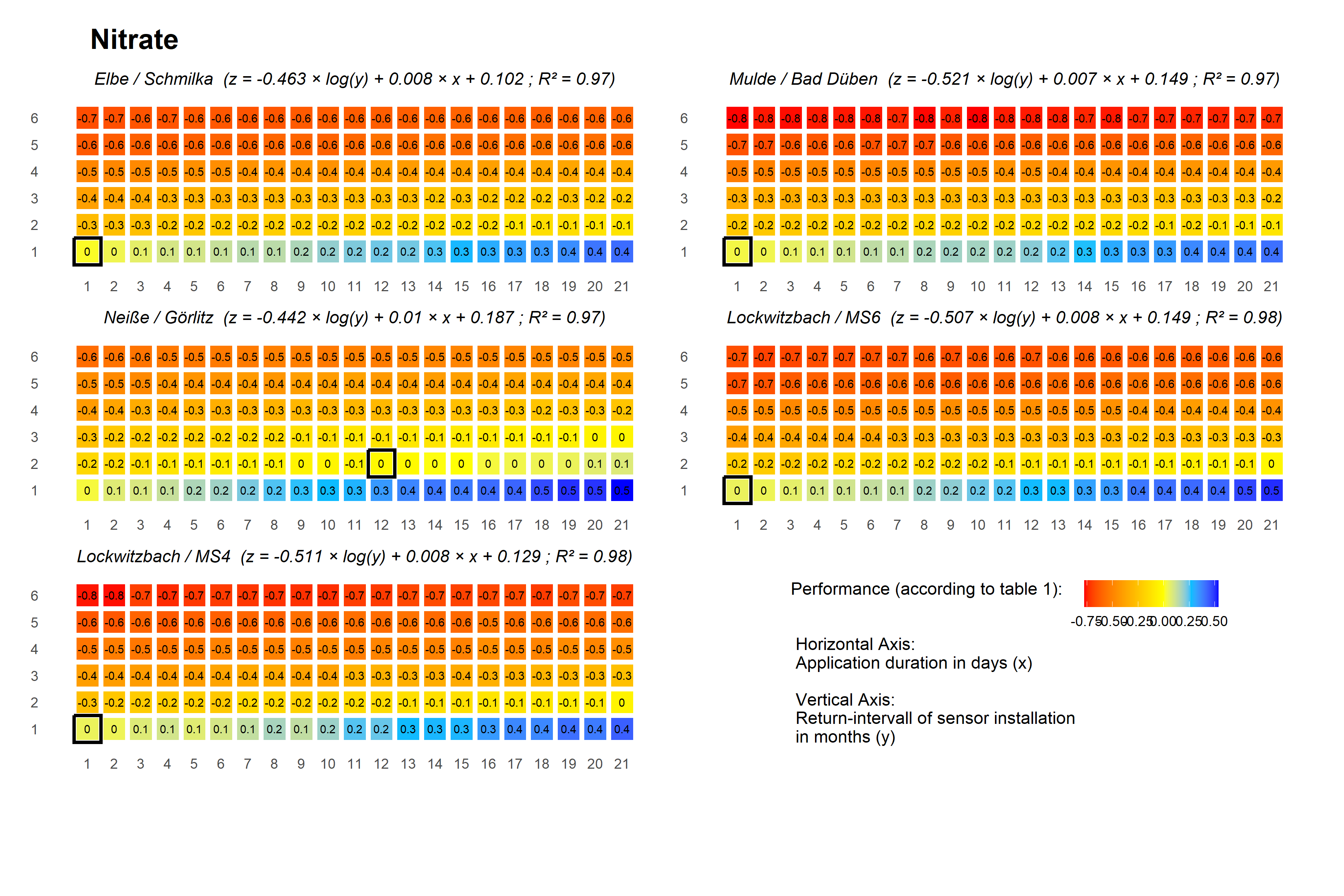 Figure 1: Performance between STOM and grab sampling at weekend and 9 am to 5 pm for nitrogen-nitrate Figure 2: Performance between STOM and grab sampling at weekend and 9 am to 5 pm for cholride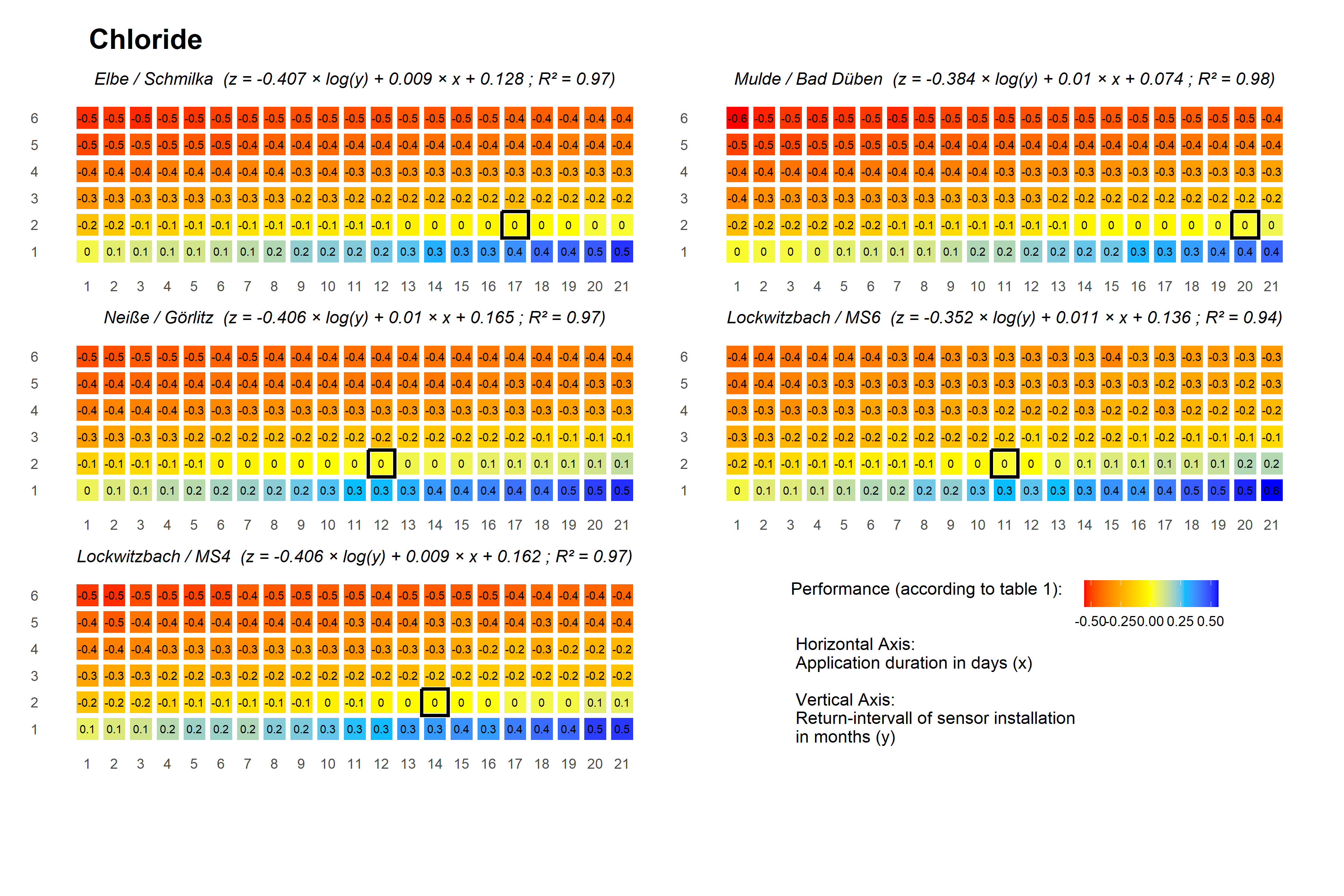 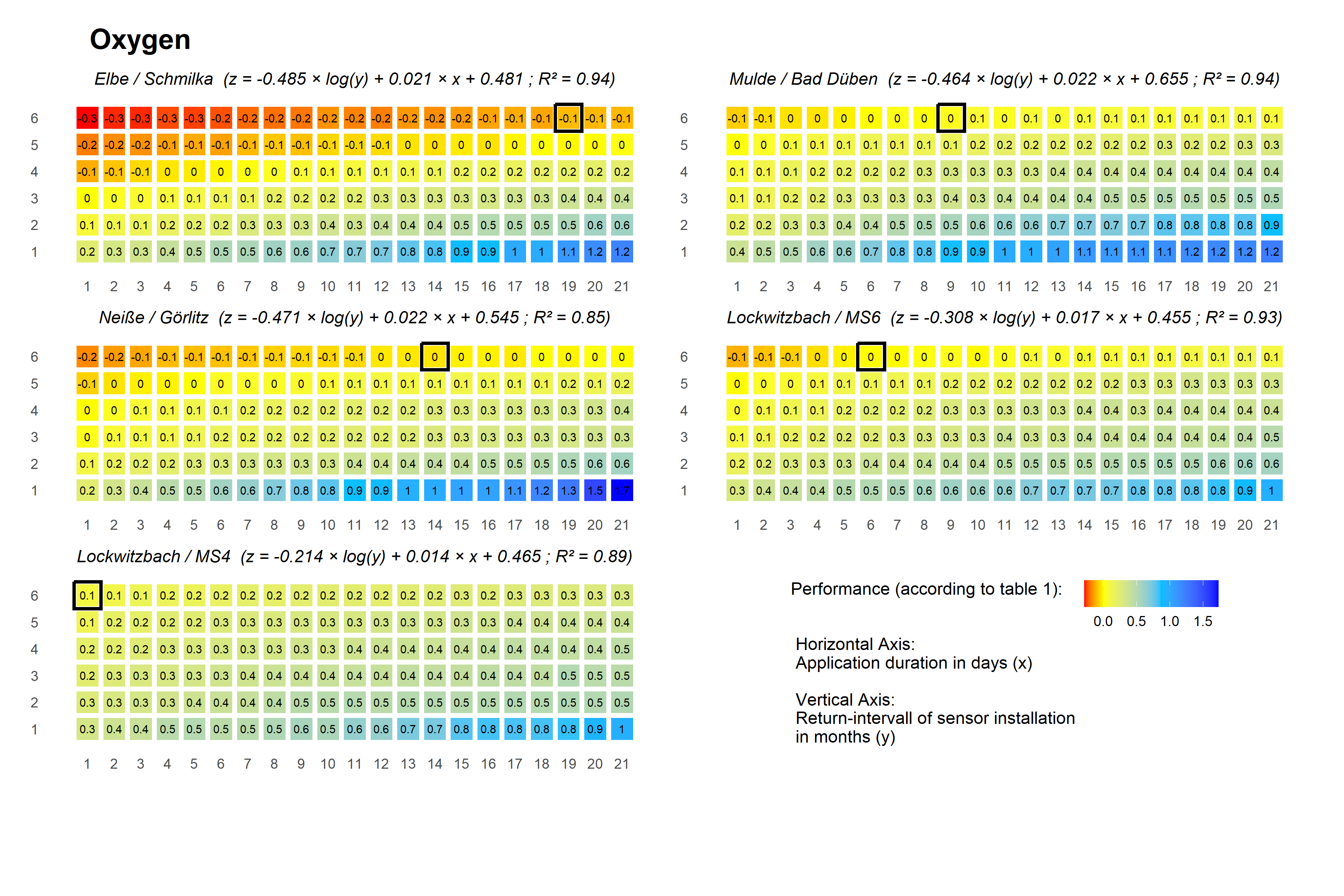 Figure 3: Performance between STOM and grab sampling at weekend and 9 am to 5 pm for dissolved oxygenGrab sampling during the whole day (0-24h):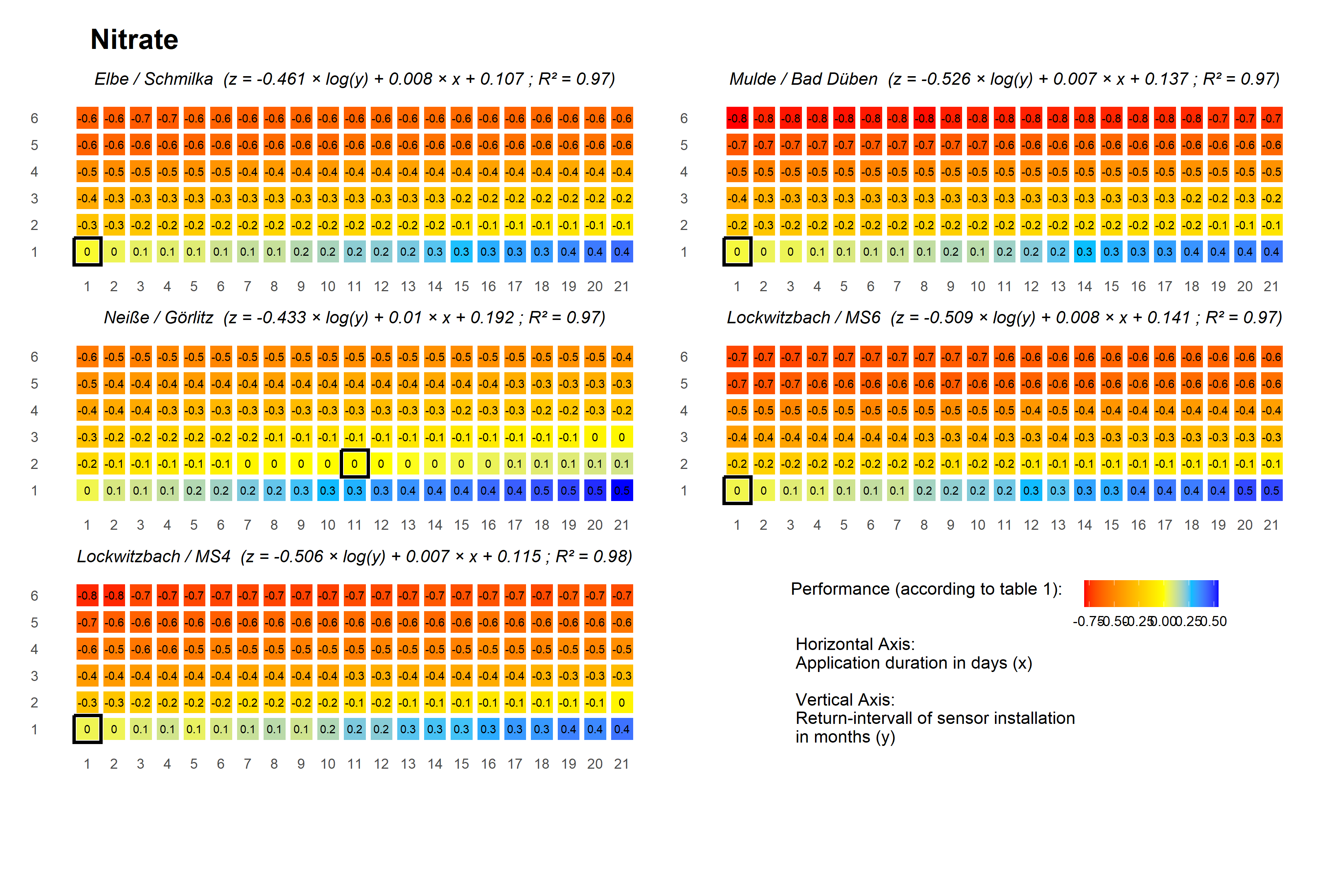 Figure 4: Performance between STOM and Grab sampling during the whole day (0-24h) for nitrate nitrogen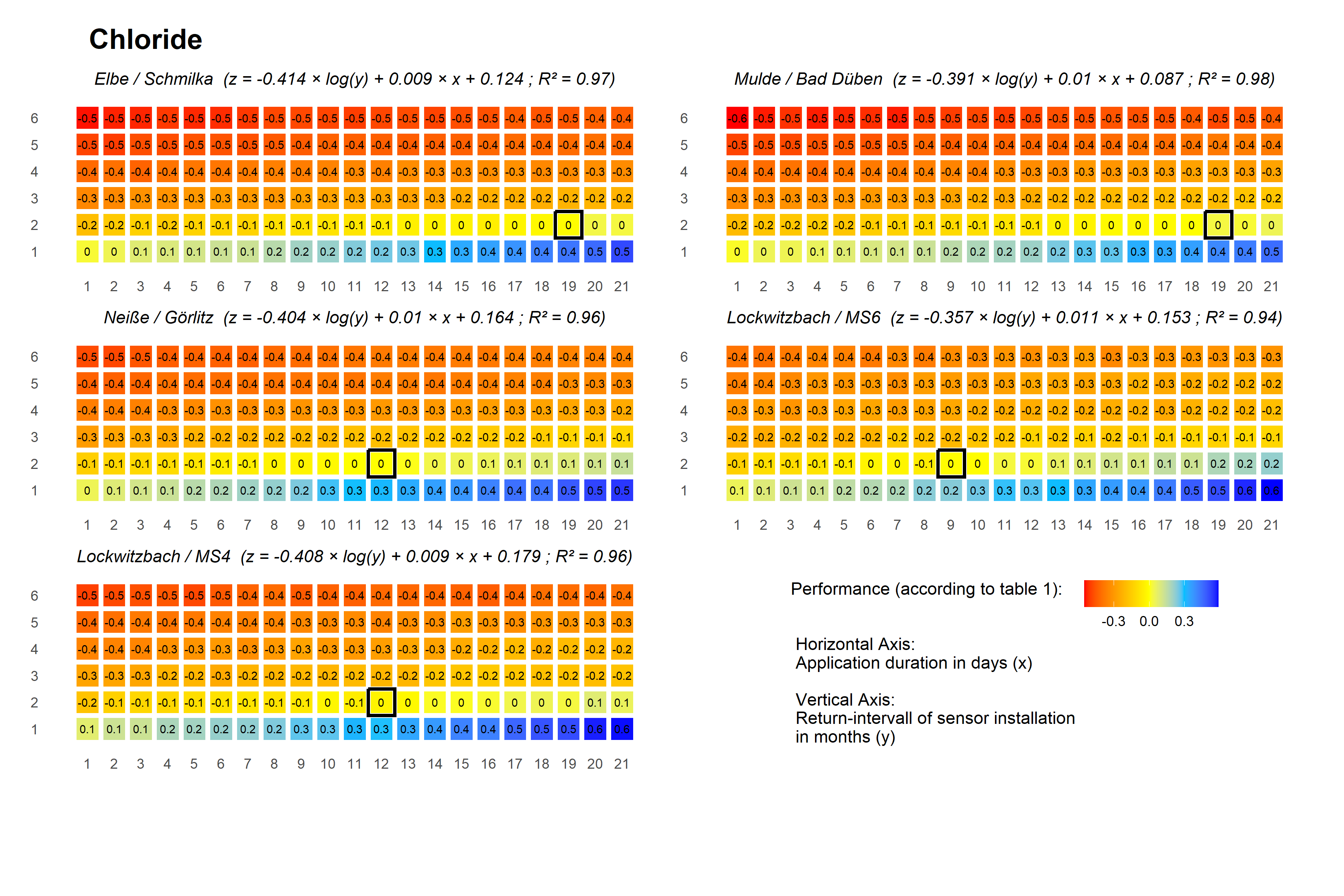 Figure 5: Performance between STOM and Grab sampling during the whole day (0-24h) for chloride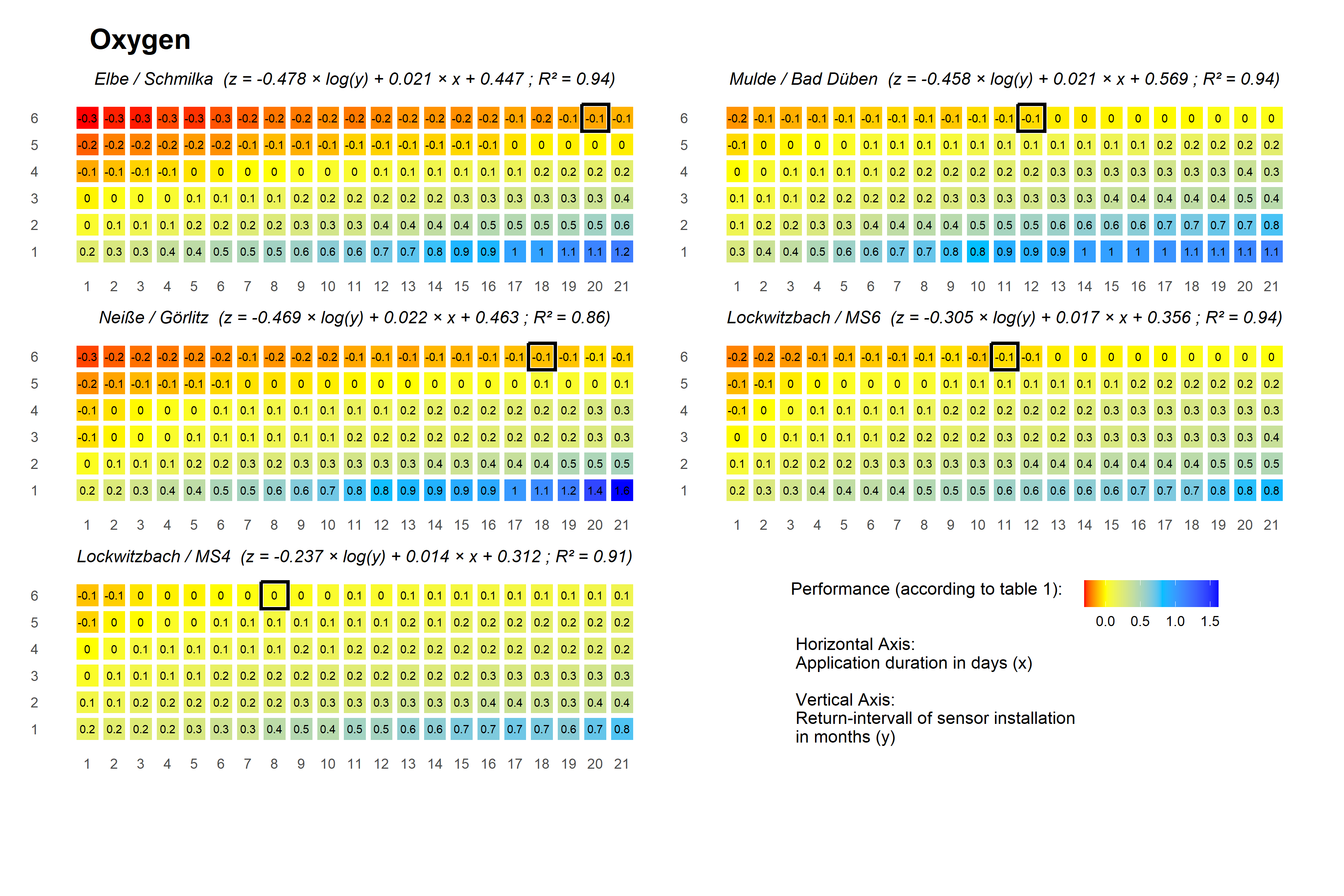 Figure 6: Performance between STOM and Grab sampling during the whole day (0-24h) for dissolved oxygen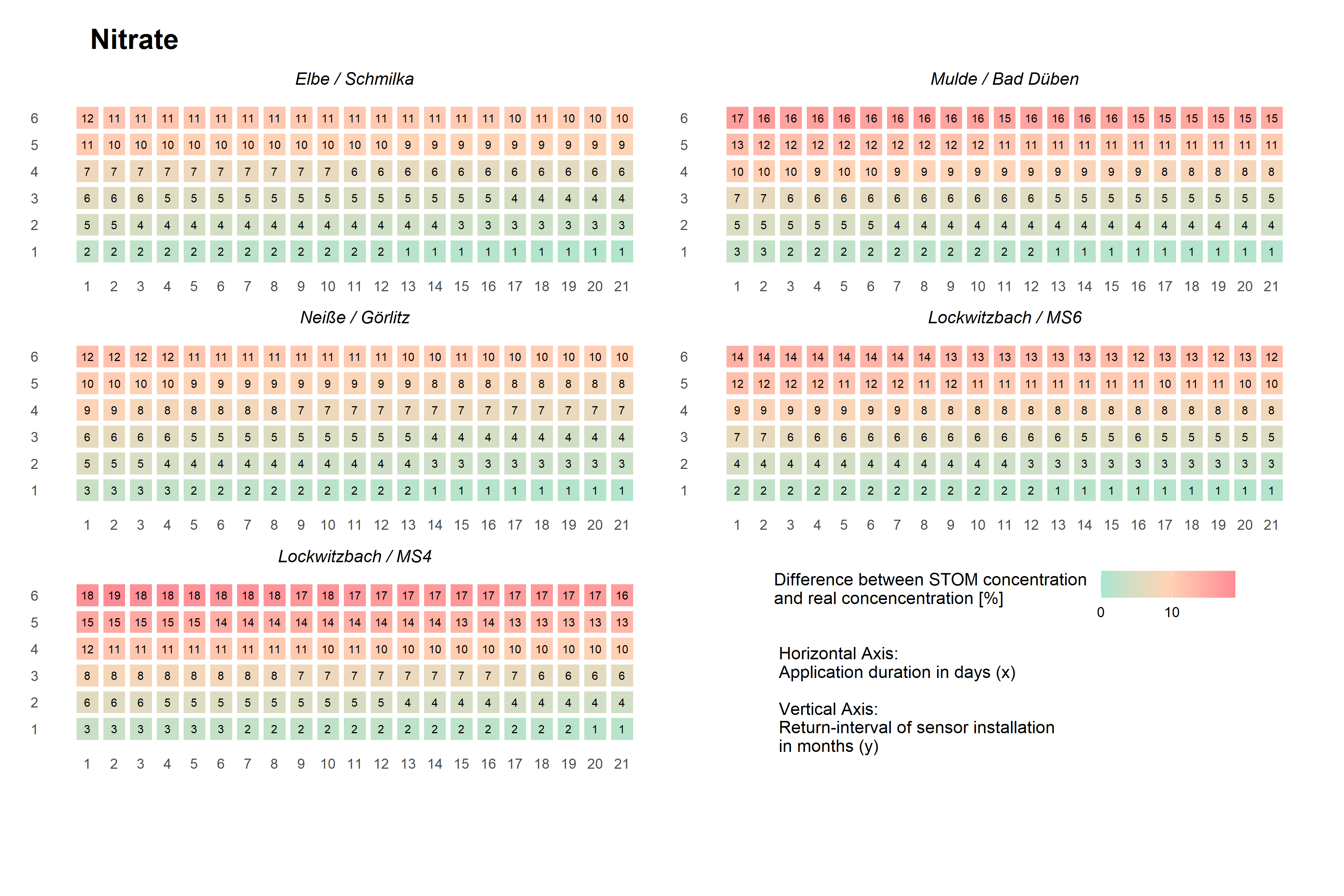 Figure 7: Difference between STOM concentration and real concentration for nitrogen-nitrate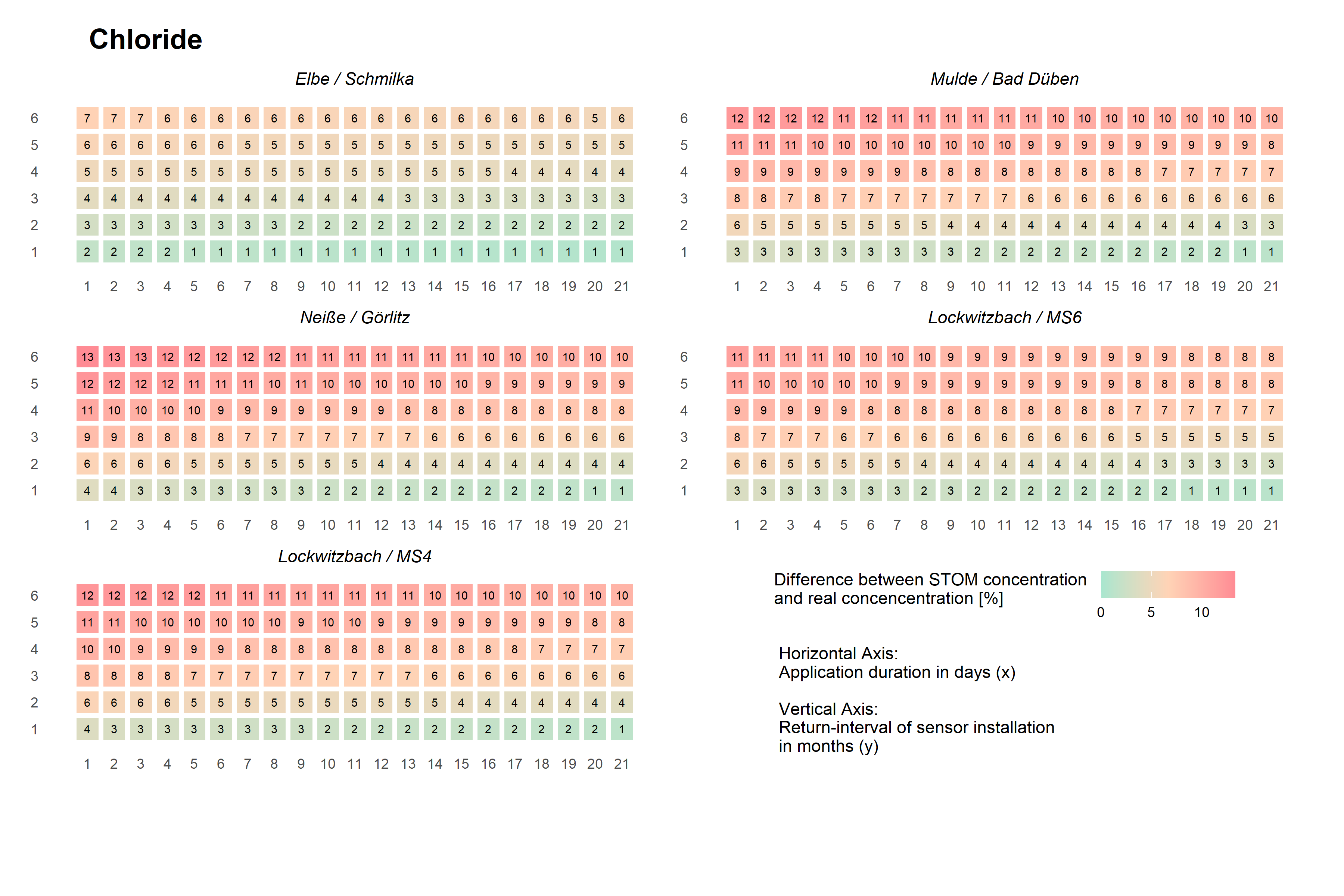 Figure 8: Difference between STOM concentration and real concentration for cholride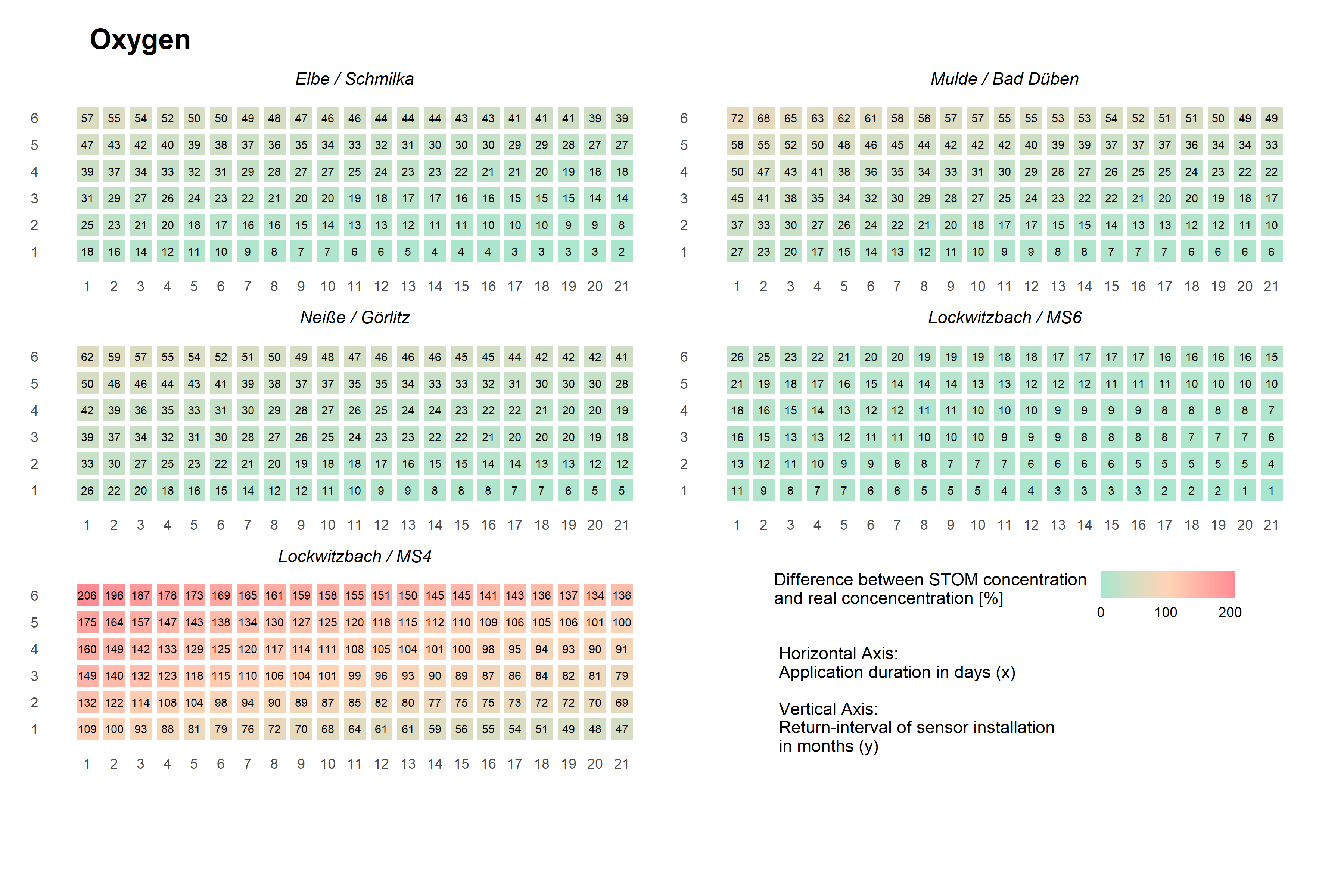 Figure 9: Difference between STOM concentration and real concentration for oxygen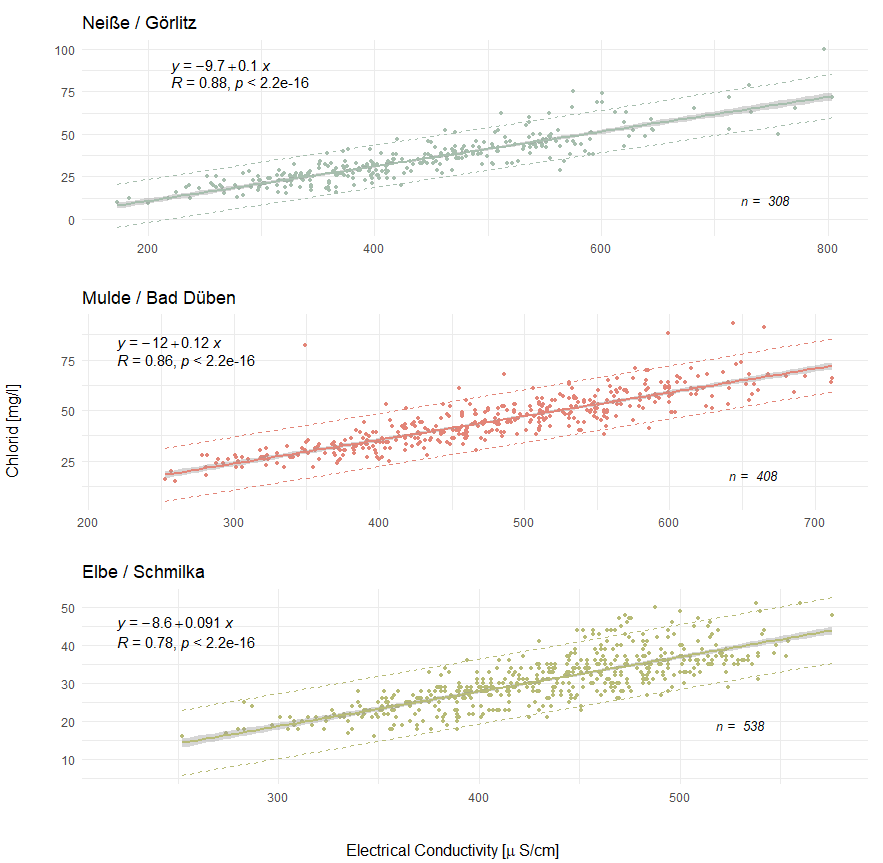 Figure 10:Linear relation between electrical conductivity and chloride concentration at Mule / Bad Düben, Lausitzer Neiße / Görlitz and Elbe / Schmilka. Shaded area: 95%-confidence interval, dashed lines: Prediction intervalTable 1: Result of 500 simulation runs of grab sampling according to OGewV rules with standard deviation. Sampling frequency were varied between once to every month to two times per year.Table 2: Monitoring costs for STOM in Euro per yearGrab sampling every monthGrab sampling every monthGrab sampling every monthGrab sampling every monthGrab sampling every monthGrab sampling every fourth monthGrab sampling every fourth monthGrab sampling every fourth monthGrab sampling every fourth monthGrab sampling every fourth monthGrab sampling every fourth monthNitrate-Nitrogen [mg/l]Chloride [mg/l]Chloride [mg/l]Chloride [mg/l]Dissolved Oxygen [mg/l]Dissolved Oxygen [mg/l]Nitrate-Nitrogen [mg/l]Nitrate-Nitrogen [mg/l]Chloride [mg/l]Chloride [mg/l]Dissolved Oxygen [mg/l]Mulde / Bad Düben4.2 ± 0.141 ± 1.741 ± 1.741 ± 1.711.1 ± 0.311.1 ± 0.34.2 ± 0.54.2 ± 0.540.9 ± 4.740.9 ± 4.711.1 ± 0.8Elbe / Schmilka3.3 ± 0.130.2 ± 0.730.2 ± 0.730.2 ± 0.710.4 ± 0.310.4 ± 0.33.3 ± 0.33.3 ± 0.330.2 ± 2.130.2 ± 2.110.4 ± 1Neiße / Görlitz2.8 ± 0.135.3 ± 1.835.3 ± 1.835.3 ± 1.810.5 ± 0.210.5 ± 0.22.7 ± 0.32.7 ± 0.335.3 ± 4.835.3 ± 4.810.5 ± 0.7Lockwitzbach /MS67 ± 0.243 ± 2.243 ± 2.243 ± 2.211.2 ± 0.211.2 ± 0.27 ± 0.87 ± 0.842.9 ± 5.542.9 ± 5.511.1 ± 0.7Lockwitzbach /MS46.3 ± 0.341.9 ± 2.241.9 ± 2.241.9 ± 2.212.6 ± 0.512.6 ± 0.56.4 ± 16.4 ± 142 ± 5.942 ± 5.912.5 ± 1.1Grab sampling every second monthGrab sampling every second monthGrab sampling every second monthGrab sampling every second monthGrab sampling every second monthGrab sampling every fifth monthGrab sampling every fifth monthGrab sampling every fifth monthGrab sampling every fifth monthGrab sampling every fifth monthGrab sampling every fifth monthNitrate-Nitrogen [mg/l]Chloride [mg/l]Chloride [mg/l]Chloride [mg/l]Dissolved Oxygen [mg/l]Dissolved Oxygen [mg/l]Nitrate-Nitrogen [mg/l]Nitrate-Nitrogen [mg/l]Chloride [mg/l]Chloride [mg/l]Dissolved Oxygen [mg/l]Mulde / Bad Düben4.2 ± 0.340.9 ± 2.940.9 ± 2.940.9 ± 2.911.1 ± 0.511.1 ± 0.54.2 ± 0.64.2 ± 0.640.9 ± 5.540.9 ± 5.511 ± 1.1Elbe / Schmilka3.3 ± 0.230.2 ± 1.230.2 ± 1.230.2 ± 1.210.4 ± 0.510.4 ± 0.53.4 ± 0.43.4 ± 0.430.3 ± 2.430.3 ± 2.410.4 ± 1.2Neiße / Görlitz2.8 ± 0.235.3 ± 2.935.3 ± 2.935.3 ± 2.910.5 ± 0.410.5 ± 0.42.7 ± 0.32.7 ± 0.335.5 ± 5.635.5 ± 5.610.5 ± 0.9Lockwitzbach /MS67 ± 0.443.1 ± 3.543.1 ± 3.543.1 ± 3.511.2 ± 0.411.2 ± 0.47 ± 0.97 ± 0.942.6 ± 6.942.6 ± 6.911.1 ± 0.8Lockwitzbach /MS46.3 ± 0.541.9 ± 3.741.9 ± 3.741.9 ± 3.712.6 ± 0.812.6 ± 0.86.3 ± 1.16.3 ± 1.141.5 ± 6.641.5 ± 6.612.5 ± 1.4Grab sampling every third monthGrab sampling every third monthGrab sampling every third monthGrab sampling every third monthGrab sampling every third monthGrab sampling every sixth monthGrab sampling every sixth monthGrab sampling every sixth monthGrab sampling every sixth monthGrab sampling every sixth monthGrab sampling every sixth monthNitrate-Nitrogen [mg/l]Nitrate-Nitrogen [mg/l]Chloride [mg/l]Dissolved Oxygen [mg/l]Dissolved Oxygen [mg/l]Nitrate-Nitrogen [mg/l]Nitrate-Nitrogen [mg/l]Chloride [mg/l]Chloride [mg/l]Dissolved Oxygen [mg/l]Dissolved Oxygen [mg/l]Mulde / Bad Düben4.2 ± 0.441 ± 441 ± 441 ± 411.1 ± 0.711.1 ± 0.74.2 ± 0.94.2 ± 0.940.9 ± 6.440.9 ± 6.411.1 ± 1.2Elbe / Schmilka3.3 ± 0.230.2 ± 1.730.2 ± 1.730.2 ± 1.710.4 ± 0.710.4 ± 0.73.3 ± 0.53.3 ± 0.530.2 ± 2.630.2 ± 2.610.4 ± 1.4Neiße / Görlitz2.8 ± 0.235.3 ± 3.935.3 ± 3.935.3 ± 3.910.5 ± 0.610.5 ± 0.62.7 ± 0.42.7 ± 0.435.3 ± 635.3 ± 610.5 ± 1.4Lockwitzbach /MS67 ± 0.642.9 ± 4.542.9 ± 4.542.9 ± 4.511.1 ± 0.611.1 ± 0.67 ± 1.27 ± 1.242.8 ± 6.742.8 ± 6.711.1 ± 1.1Lockwitzbach /MS46.4 ± 0.741.8 ± 4.741.8 ± 4.741.8 ± 4.712.5 ± 1.112.5 ± 1.16.4 ± 1.56.4 ± 1.541.9 ± 7.941.9 ± 7.912.5 ± 1.6Return interval in monthsReturn interval in monthsReturn interval in monthsReturn interval in monthsReturn interval in monthsReturn interval in months123456Application duration in days1801150774099361033163121Application duration in days2801150774099361033163121Application duration in days3801150774099361033163121Application duration in days4801150774099361033163121Application duration in days5801150774099361033163121Application duration in days6801150774099361033163121Application duration in days7801150774099361033163121Application duration in days8801150774099361033163121Application duration in days91015450774099361033163121Application duration in days101015450774099361033163121Application duration in days111015450774099361033163121Application duration in days121015450774099361033163121Application duration in days131015450774099361033163121Application duration in days141015450774099361033163121Application duration in days151229750774099361033163121Application duration in days161229750774099361033163121Application duration in days171229750774099361033163121Application duration in days181229750774099361033163121Application duration in days191229750774099361033163121Application duration in days201229750774099361033163121Application duration in days211443950774099361033163121